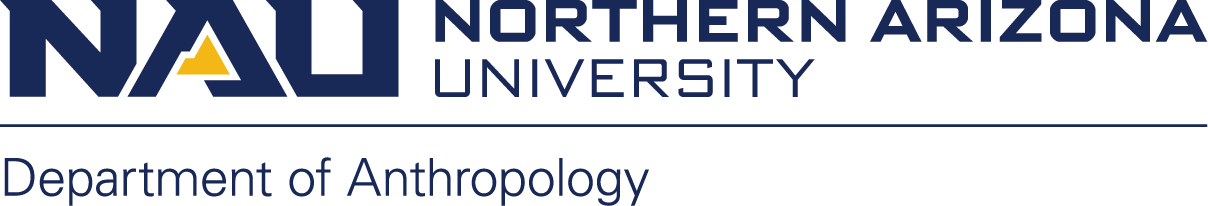 Department Scholarship/Award ApplicationPlease attach other application requirements as specified on the webpage: https://nau.edu/sbs/scholarships  Office Use OnlyBUDGET WORKSHEET(to be used with research/internship and travel awards)Estimated Budget: (put N/A in Subtotal column if prefilled item is not applicable to your application)(Attach another sheet if necessary)For Budgets that Include Travel Only:Are you driving a personal vehicle?	  	No (if No, skip to next section)	  	Yes (if Yes, complete the following)Attach a List of all other funding sources for which you have applied for this period of travel:(Attach another sheet if necessary)Name of Scholarship or Award for which you are applying:Name of Scholarship or Award for which you are applying:Name of Scholarship or Award for which you are applying:Name of Scholarship or Award for which you are applying:Name:Student ID:Student ID:NAU Email:NAU Email:Affiliation:Graduate Student     Graduate Student     Graduate Student     Undergraduate Student    Undergraduate Student    Brief Statement of Purpose for Funds:Brief Statement of Purpose for Funds:Brief Statement of Purpose for Funds:Applicant SignatureDateAmount Awarded:Approved:Date:(Department Chair, Kerry F. Thompson)TA #:Date:Name of Award for which you are applying:Name of Award for which you are applying:Name:Student ID:ExpensePrice per day/item/etc.NumberSubtotalConference RegistrationHotelAirfareTaxiShuttleRental CarMiles (only for personal vehicle)$0.445Other:TotalDeparture date:Return date:Driver’s License #:State:Have you taken the Drivers Defense Module?Do you have a signed Annual Travel Certification on file within the Department?SourceAward StatusAmount  Received	  Rejected	  Pending  Received	  Rejected	  Pending  Received	  Rejected	  Pending  Received	  Rejected	  PendingTotal